Poznań, 30 czerwca 2015 r.INFORMACJA PRASOWA
Szydło vs Kopacz – gra o uwagę mediówPierwsze strony dzienników ogólnopolskich w ubiegłym tygodniu zdominowała polityka. Najczęściej wymienianą frazą okazało się „PiS” – 49 razy - podsumował „PRESS-SERVICE Monitoring Mediów” w cyklicznej analizie „Na jedynkach”.W poniedziałkowych doniesieniach przeważały echa sobotnich konwencji dwóch największych partii politycznych, podczas których ogłoszono kandydatki na premiera. Prawo i Sprawiedliwość zarekomendowało Beatę Szydło (37). Jej bezpośrednią rywalką będzie Przewodnicząca Platformy Obywatelskiej, Ewa Kopacz (27). Na drugim i trzecim miejscu w zestawieniu najczęściej wymienianych wyrazów znalazły się frazy „polska”* (40) i „Polsce” (37). Gazety poświęciły również dużo uwagi kryzysowi ekonomicznemu w Grecji (17). Dziennikarze donosili o zwołanym przez Donalda Tuska nadzwyczajnym szczycie strefy euro i jego rezultatach. Wyraz „euro” pojawił się na czołówkach 34 razy.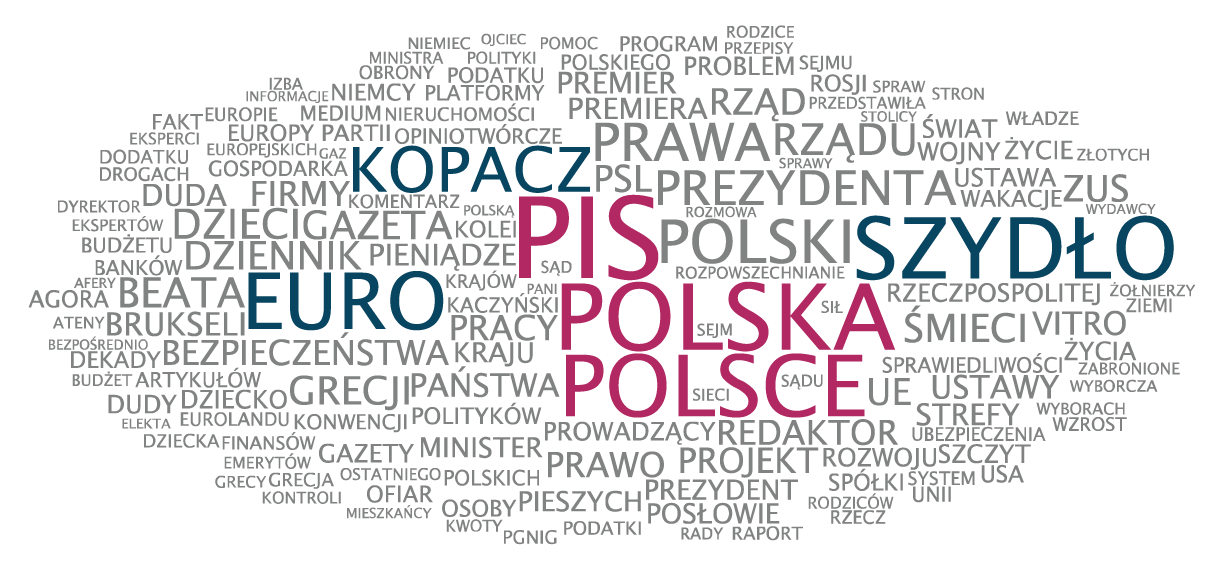 Dużą frekwencją odznaczała się również fraza „NATO” w związku ze spotkaniem ministrów obrony Sojuszu oraz deklaracji Asha Cartera, sekretarza obrony USA przerzucenia do Europy, w tym także do Polski, ciężkiego sprzętu.Oto czołówka klasyfikacji:PiS 49Polska 40Polsce 37Szydło 37Euro 34Kopacz 27NATO 27Polski 26Prawa 23Prezydenta 21Rządu 19Dzieci 18Beata 18Gazeta 17Dziennik 17Śmieci 17Grecji 17Analiza dotyczy tygodnia od 22 do 28 czerwca 2015.* Analiza frazy „polska” dotyczy wyrazu użytego zarówno w formie rzeczownika, jak i przymiotnika.
„Na jedynkach”To chmura wyrazów najczęściej występujących na pierwszych stronach dzienników ogólnopolskich. Treść chmury odzwierciedla najważniejsze tematy, jakie przetoczyły się przez polskie media w danym tygodniu, a także sposób pisania o nich. Metodologia zakłada pominięcie tak zwanych „common words” - spójników, zaimków i innych słów, które nic nie mówią o tematyce podejmowanej przez media. W chmurze wzięto pod uwagę treści ze wszystkich wydań danego tygodnia z pierwszych stron „Dziennika Gazety Prawnej”, „Faktu”, „Gazety Polskiej Codziennie”, „Gazety Wyborczej”, „Metra”, „Naszego Dziennika”, „Polski the Times”, „Rzeczpospolitej” i „Super Expressu”.PRESS-SERVICE Monitoring Mediów wyraża zgodę na pełną lub częściową publikację materiałów pod warunkiem podania źródła (pełna nazwa firmy: PRESS-SERVICE Monitoring Mediów). W przypadku wykorzystania grafik należy wskazać źródło (nazwę firmy lub logotyp) przy każdym wykresie.Zapoznaj się z innymi raportami dla mediów: http://psmm.pl/pl/raporty-specjalneOsoba do kontaktu:Marlena Sosnowskarzecznik prasowy, menedżer ds. PRkom. +48 697 410 980 tel. +48 61 66 26 005 wew. 128msosnowska@psmm.plPRESS-SERVICE Monitoring Mediów 60-801 Poznań, ul. Marcelińska 14www.psmm.plwww.twitter.com/PSMMonitoring
www.facebook.com/PSMMonitoring